English Language ArtsAssessment Retake Agreement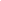 Student Name: __________________________________I am aware that my child would like to retake the ____________________________________________. We have discussed his/her achievement on the original assessment, and I am aware the score was _______ out of _______. I understand that my child has five school days from the time that the original assessment was returned to complete the process to retake the assessment.  Therefore, your child has until ______________________ to complete the full process listed below.  We have reviewed the checklist below, and I understand that my child must complete each step of the process._________________________________________________   			________________Parent Signature										DateAssessment Retake Checklist_____ Reviewed graded assessment   ______Discussed and reviewed the graded assessment and obtained a parent’s signature above_______Met with _____________________  for remediation/review ______Completed the practice work:______Scheduled a time to retake the assessment on  ___________/_____________ at ______________________